Daň z nemovitých věcíČlení se na: ……………………………………….daň ze staveb a jednotek I. DAŇ Z POZEMKŮ Předmět daně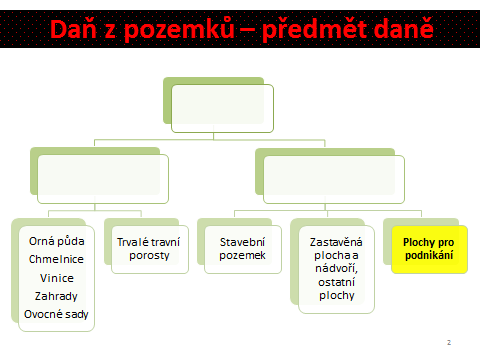 Předmětem daně nejsou:Pozemky zastavěné zdanitelnými stavbami Lesní pozemky (ochranné lesy, lesy zvláštního určení)Pozemky, které jsou vodní plochou (mimo rybníky s intenzivním chovem ryb)Pozemky pro obranu státuOsvobození od daně……………………………….………………………………..Ochrana životního prostředí Vlastnictví určitého typu subjektu Základ daně (pro pozemky k podnikatelské činnosti):skutečná výměra pozemku v ……….k 1. 1. zdaňovacího obdobíSazby daně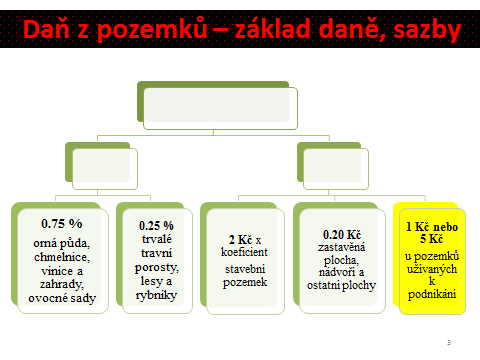 …………………………Může stanovit obec obecně závaznou vyhláškou………………………………..Nepoužívá se na pozemky, jejichž základ daně je stanoven dle § 5/1 Příklad 1 – Daň z pozemkůPan Martin (OSVČ – individuální podnikatel) – podniká v oblasti zemědělství a stavebnictví, vlastní v Lipové u Chebu (669 obyvatel): 92 m2 pozemku, který je využíván v zemědělské výrobě 150 m2 pozemku, který se používá ve stavebnictví Vypočtěte výši daně z obou pozemků. Předpokládejte, že Lipová u Chebu nemá stanoven místní koeficient. Pozemek v zemědělské výroběPozemek ve stavebnictví II. DAŇ ZE STAVEB A JEDNOTEKPředmětem daně (§ 7) jsou Zdanitelné stavby – …………………………………………..Zdanitelná jednotka – …….. nebytový prostor, soubor bytů nebo nebytový prostor 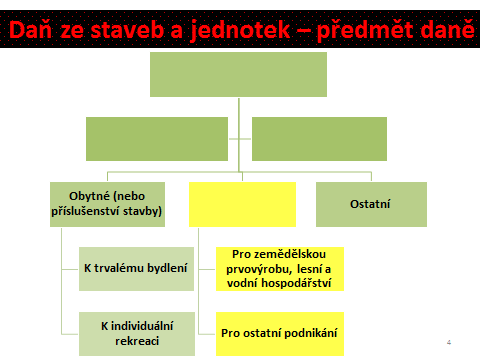 Základ daně (ZD)ZD u zdanitelné stavby = výměra …………………. k 1. lednu daného zdaňovacího období ZD u jednotek je podlahová plocha vynásobená koeficientem …… (je-li součástí plochy také podíl na pozemku) nebo ……………….………………………………….Budova obytného domu – 2 Kč/m2 (příslušenství přesahující 16m2)Budova pro rodinnou rekreaci – 6 Kč/m2Garáže – 8 Kč/m2Stavby pro podnikatelskou činnost 2 nebo 10 Kč/m2Ostatní zdanitelné stavby – 6 Kč/m2Ostatní zdanitelné jednotky – 2Kč/m2……………………………. - § 11/2 – každé další nadzemní podlaží + ……. Kč (zdanitelná stavba přesahuje …… zastavěné plochy u zdanitelné stavby k podnikání) § 11a – Budova obytného domu s nebytovým prostorem (výměra podlahové plochy nebytového prostoru x….. Kč)Koeficienty …………………………….. (§11/3/a) – budova obytného domu, ostatní zdanitelné jednotky ……………………… – stanoven obecně závaznou vyhláškou – budovy pro rekreaci, garáže, zdanitelné stavby a jednotky k podnikání…………………….. - stanoven obecně závaznou vyhláškou – budovy pro rekreaci, garáže, zdanitelné stavby a jednotky k podnikání – umístění v národních parcích a zónách I. chráněných oblastí …………………………………….Příklad 2 – Daň u staveb a jednotek Pan Bohatý je OSVČ, zakoupil dne 29.12.2018 zdanitelnou stavbu užívanou k podnikání – prodejna sportovních potřeb – výměra 80m2 (nachází v obci s 48 000 obyvateli). Vypočtěte daňovou povinnost za rok 2023.Daňové přiznáníZdaňovacím obdobím ………………………………………. Rozhodný je stav k 1. lednu příslušného zdaňovacího období, ke změnám během roku se nepřihlíží.Daňové přiznání podává poplatník pouze v situaci, kdy mu daňová povinnost …………………….. nebo dojde ke změně v okolnostech rozhodných pro výpočet daně, a to do …………………….zdaňovacího období.Přiznání se nepodává pokud:Došlo ke změně sazeb daně, průměrné ceny půdy, koeficientu, změně místní příslušnosti Pokud daňová povinnost nepřesáhne 5 000 Kč, je ………………….. jinak ve dvou splátkách do ………... a 30.11.Odlišnosti u poplatníků v zemědělské výrobě a v chovu ryb – splátky do 31.8 a 30.11. Příklad 3 – Daň z nemovitých věcíCukrárna u Mlsouna, s.r.o. vlastní k 1.1.2023 v Brně (statutární město), celkem 3 budovy a 1 pozemek využívaný k podnikatelské činnosti: Budovu A, má 1 nadzemní podlaží, výměra zastavěné plochy 290 m2. V nadzemním podlaží (výměra 290 m2) provozuje cukrárnu, budova má také 1 podzemní podlaží, které slouží jako sklad (200m2) Budovu B, má 2 nadzemní podlaží, výměra zastavěné plochy je 415m2, celá budova slouží pro podnikání (výměra prvního je 415m2, výměra druhého nadzemního podlaží je 210m2)Budova C o výměře zastavěné plochy 145 m2, slouží jako prodejna, budova nemá žádné další nadzemní podlaží Pozemek o výměře 220m2, na kterém se nachází budova C, zbylá část plochy je určena jako parkoviště pro zákazníky pekárnyMěsto Brno vydalo obecně závaznou vyhláškou, v níž stanovuje koeficient 1,5 pro zdanitelné stavby dle § 11/1/b, § 11/1/c a § 11/1/d. Stanoven je také místní koeficient 5. Všechny nemovité věci se nachází v městské části Královo Pole, kde je koeficient dle počtu obyvatel zvýšen o 1 kategorii. Budova A Základ daně = Sazba daně = Koeficient = Budova B Základ daně =Sazba daně = Daň = Budova C Základ daně = Sazba daně = Koeficient = Pozemek (parkoviště)Základ daně Sazba daně Daň Daň silniční ……………………………………………….Vozidla registrovaná a provozována v ČR: Zdanitelná vozidla - kategorie ………………………Kategorizace vozidel N:BA – ………………………..BB – skříňový automobilBC – …………………………….BD – silniční tahač Vozidla kategorie OKaroserie DA – návěs – není předmětem daněKaroserie DB – přípojné tažené ojiKaroserie DC – přípojné s nápravami uprostředKaroserie DE – přípojné vozidlo s nevykývnou oji  …………………………………Předmětem daně jsou přípojná vozidla, nikoliv návěsy (vozidlo kategorie O, karoserie DA)Předmětem daně nejsou vozidla kategorie N:………………………………………… – vozidlo kategorie M, N, O které má zvláštní technické vlastnosti k výkonu funkce Terénní vozidla zvláštního určení – vozidlo kategorie M, N, které má zvláštní technické vlastnosti v podkategorii vozidel G, S (stroje v zemědělství, lesnictví)  V případě uložení registračních značek do depozita – vyřazení vozidla z provozu – není předmětem silniční daně Poplatník daně…………………………., zapsán v technickém průkazu Uživatel vozidla  Příklad 1Určete, zda je dané vozidlo předmětem silniční daně Obchodní společnost má traktor s radlicí (kód vozidla T), který je využíván k zimní údržbě, první registrace vozidla v ČR proběhla 1.11.2014. Skiareál, s.r.o. používá v zimních měsících k úpravě svahu sněžnou rolbu, síla tahu 45kN. Vozidlo je používáno v lednu 2023. Skiareál, s.r.o. používá v rámci své podnikatelské činnosti celkem 5 sněžných skútrů…………………………………………………..Vozidla vybavené výstražným zvukovým zařízením doplněné světlem modré nebo červené barvyVozidla určené jako hmotná rezervaVozidla kategorie O, je-li poplatníkem za něj poplatník za zdanitelné vozidlo N karoserie BDVozidla diplomatických misí, sanitní a záchranářská vozidla, vozidla vlastníka nebo správce pozemních komunikací používaná k zabezpečení sjízdnosti komunikací Příklad 2Určete, zda je dané vozidlo osvobozeno od silniční daně Nákladní vozidlo N karoserie BA, vozidlo využívá správa a údržba silnic k zabezpečení sjízdnosti silnicNákladní vozidlo N karoserie BB, vozidlo je určeno jako požární a vybavené výstražným zařízenímPoplatník daně ……………………………………………………………………..Uživatel vozidla  ……………………..N – BA, BB: největší povolená hmotnosti v tunách a počet nápravN – BC, BD: největší povolená hmotnost jízdní soupravy v tunách a počet náprav O: největší povolená hmotnost v tunáchSazby daněLiší se dle počtu náprav a …………………………………….Sazba daně se dle stáří vozidla nezvyšuje/nesnižujeVýše daně je uvedena v příloze k zákonu o dani silničníVýše daně navazuje na sazby směrnice ……………………………Pro tahače vychází výše daně dle nejvyšší povolené hmotnosti pro celou soupravuMá-li poplatník pouze vozidla s nulovými sazbami daně, nemusí podávat daňové přiznání Příklad 3Nákladní automobil, (tahač návěsů – druh karoserie BC) zdvihový objem motoru 6 500 cm3, nejvyšší povolená hmotnost jízdní soupravy 40 tun, celkem 3 nápravy (vozidlo N3), datum první registrace vozidla je 7.8.2021. Určete roční sazbu daně automobilu. Předpokládejte, že je toto vozidlo používáno po celý rok k podnikání. …………………………………..Zohlednění ………………………………….…………………………………. = přeprava zboží v jedné jednotce nebo v nákladním automobilu, přívěsu, návěsu při které se využije také železniční nebo vnitrozemská vodní doprava Úsek po železnici nebo vnitrozemské vodní cestě > 100 km vzdušnou čárou Počáteční nebo konečný úsek přepravy je přeprava po pozemní komunikaci Sleva 25 – 100 % dle počtu jízd Silnice – železnice; silnice – voda Příklad 4Tahač návěsu karoserie BC, 4 nápravy, nejvyšší povolená hmotnost jízdní soupravy 50 tun, uskutečnil v roce 2023 celkem 90 jízd pro účely kombinované dopravy. Stanovte daňovou povinnost za rok 2023.……………………….. – v termínu pro podání DAP – do 31.1. následujícího roku V DAP se uvádí vozidla za které:Daň je vyšší než 0 Kčse uplatňuje sleva na dani dle § 12Se uplatňuje osvobození a bez uplatnění by daň byla vyšší než 0 Kč…………………….. – kalendářní rok Příklad 5Obchodní společnost Autodoprava, s.r.o., používala v roce 2023 celkem 2 vozidla:nákladní automobil (BA) se zdvihovým objemem motoru 9 000 cm3, celkem 3 nápravy (z tohoto 2 poháněné), maximální zatížení 20 t (z toho na jednotlivé nápravy 8 t, 6 t, 6 t). První registrace vozidla proběhla 15.8.2019. Vozidlo je používáno po celý rok. Tahač (BC) se zdvihovým objemem motoru 7 500 cm3, první registrace vozidla 25. 9. 2000. Počet náprav 2 (z toho 2 poháněné), maximální zatížení 12,5 t (přední náprava 6 t, zadní náprava 6,5 t). Vozidlo splňuje normu EURO 1, používáno je od začátku roku do 4.7.2023, kdy byl tahač z důvodu havárie vyřazen z obchodního majetku a není již dále používán. Vypočtěte výši silniční daně za obě vozidla. Příklad 6Poplatník – OSVČ – podnikající v oblasti autodopravy používá v tomto roce vozidla:1) nákladní automobil (BA) používán po celý rok, vozidlo bylo v roce 2000 zakoupeno z Německa. Dle údajů v technickém průkazu bylo vyrobeno v červnu 1989, v tomto roce bylo také v Německu zaregistrováno, v ČR bylo vozidlo registrováno v roce 1999. Vozidlo má objem motoru 1 300 cm3, celkem 4 nápravy, nejvyšší přípustná hmotnost vozidla je 29,5 t,2) Po celý rok nákladní automobil (BA) vyrobený v roce 1999, celkem 2 nápravy, z toho 2 poháněné. Nejvyšší technicky přípustná hmotnost vozidla je 14,1 tun. Vozidlo splňuje emisní limit EURO 2 3) od ledna do dubna nákladní automobil (BA) vyrobený a registrovaný v 11/2021. V dubnu byl vyřazen z obchodního majetku z důvodu havárie, automobil má celkem 2 nápravy, nejvyšší technicky přípustná hmotnost vozidla je 20 t.